							RD3S (09/2018)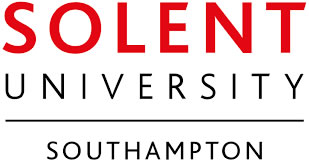 RESEARCH DEGREE: Application for Approval of Supervision TeamThis form should be used to apply for approval of the proposed supervision team of a research degree candidate (Academic Handbook section 2R refers). This form must be word-processed and forwarded to Research, Innovation & Enterprise (via research.degree@solent.ac.uk), who will make arrangements for the application to be considered as part of the candidate’s application by the Hub Scrutiny Panel.Note: This form is designed to be completed electronically and will expand as necessary. Do not regard the ‘white space’ provided as a constraint on the appropriate length of any comments made.PART A:	THE CANDIDATEPART B:	PROPOSED SUPERVISION TEAMPART C:	HUB SCRUTINY PANEL OUTCOMEPART D:	APPROVAL OF DEAN OF SCHOOLPART E:	APPROVAL RESEARCH, INNOVATION & ENTERPRISE1.	Surname/Family Name:2.	First Name(s):3.	Student ID Number:4.      Registration Date:5.	Mode of Study:5.	Mode of Study:Full-Time Part-Time6.	Level of Award:6.	Level of Award:MPhilPhD7.      Hub:BSCDIMTESHW8.	Area of Research:8.	Area of Research:9.	This section puts forward the preliminary supervision team which is subject to approval/ amendment following submission of the Project Proposal (RD1PA).	(Academic Handbook section 2R refers)Director of StudiesDirector of StudiesDirector of StudiesDirector of StudiesDirector of StudiesDirector of StudiesDirector of StudiesDirector of StudiesDirector of StudiesDirector of StudiesDirector of StudiesDirector of StudiesDirector of StudiesDirector of StudiesDirector of StudiesDirector of StudiesNameNameNameQualificationsQualificationsQualificationsPresent post Present post Present post Place of workPlace of workPlace of workSupervisory Experience (please give details as FTE)
Full-Time: 1.0 FTE	Part-Time: 0.5 FTESupervisory Experience (please give details as FTE)
Full-Time: 1.0 FTE	Part-Time: 0.5 FTESupervisory Experience (please give details as FTE)
Full-Time: 1.0 FTE	Part-Time: 0.5 FTESupervisory Experience (please give details as FTE)
Full-Time: 1.0 FTE	Part-Time: 0.5 FTESupervisory Experience (please give details as FTE)
Full-Time: 1.0 FTE	Part-Time: 0.5 FTESupervisory Experience (please give details as FTE)
Full-Time: 1.0 FTE	Part-Time: 0.5 FTESupervisory Experience (please give details as FTE)
Full-Time: 1.0 FTE	Part-Time: 0.5 FTESupervisory Experience (please give details as FTE)
Full-Time: 1.0 FTE	Part-Time: 0.5 FTEDirector of StudiesDirector of StudiesDirector of StudiesDirector of Studies2nd Supervisor2nd Supervisor2nd Supervisor2nd SupervisorSupervisory Experience (please give details as FTE)
Full-Time: 1.0 FTE	Part-Time: 0.5 FTESupervisory Experience (please give details as FTE)
Full-Time: 1.0 FTE	Part-Time: 0.5 FTESupervisory Experience (please give details as FTE)
Full-Time: 1.0 FTE	Part-Time: 0.5 FTESupervisory Experience (please give details as FTE)
Full-Time: 1.0 FTE	Part-Time: 0.5 FTESupervisory Experience (please give details as FTE)
Full-Time: 1.0 FTE	Part-Time: 0.5 FTESupervisory Experience (please give details as FTE)
Full-Time: 1.0 FTE	Part-Time: 0.5 FTESupervisory Experience (please give details as FTE)
Full-Time: 1.0 FTE	Part-Time: 0.5 FTESupervisory Experience (please give details as FTE)
Full-Time: 1.0 FTE	Part-Time: 0.5 FTEMPhilMPhilPhDPhDMPhilPhDPhDPhDCandidates accepted(prior to RD1PA - project approval)Candidates accepted(prior to RD1PA - project approval)Candidates accepted(prior to RD1PA - project approval)Candidates accepted(prior to RD1PA - project approval)Candidates accepted(prior to RD1PA - project approval)Candidates accepted(prior to RD1PA - project approval)Candidates accepted(prior to RD1PA - project approval)Candidates accepted(prior to RD1PA - project approval)Candidates currently under supervisionCandidates currently under supervisionCandidates currently under supervisionCandidates currently under supervisionCandidates currently under supervisionCandidates currently under supervisionCandidates currently under supervisionCandidates currently under supervisionCandidates currently writing upCandidates currently writing upCandidates currently writing upCandidates currently writing upCandidates currently writing upCandidates currently writing upCandidates currently writing upCandidates currently writing upCandidates previously supervised to successful completionCandidates previously supervised to successful completionCandidates previously supervised to successful completionCandidates previously supervised to successful completionCandidates previously supervised to successful completionCandidates previously supervised to successful completionCandidates previously supervised to successful completionCandidates previously supervised to successful completionHave you accessed the University’s research supervisors’ training resources?Have you accessed the University’s research supervisors’ training resources?Have you accessed the University’s research supervisors’ training resources?Have you accessed the University’s research supervisors’ training resources?Have you accessed the University’s research supervisors’ training resources?Have you accessed the University’s research supervisors’ training resources?Have you accessed the University’s research supervisors’ training resources?Have you accessed the University’s research supervisors’ training resources?Have you accessed the University’s research supervisors’ training resources?Have you accessed the University’s research supervisors’ training resources?Have you accessed the University’s research supervisors’ training resources?Have you accessed the University’s research supervisors’ training resources?Have you accessed the University’s research supervisors’ training resources?Have you accessed the University’s research supervisors’ training resources?Have you accessed the University’s research supervisors’ training resources?Have you accessed the University’s research supervisors’ training resources?NoYesYesIf yes, please state year:If yes, please state year:If yes, please state year:If yes, please state year:Which sessions did you attend/review:Which sessions did you attend/review:Which sessions did you attend/review:Which sessions did you attend/review:Which sessions did you attend/review:Which sessions did you attend/review:Which sessions did you attend/review:Which sessions did you attend/review:Which sessions did you attend/review:Which sessions did you attend/review:Which sessions did you attend/review:Which sessions did you attend/review:Which sessions did you attend/review:Which sessions did you attend/review:Which sessions did you attend/review:Which sessions did you attend/review:Regulations and StandardsRegulations and StandardsRegulations and StandardsRegulations and StandardsRegulations and StandardsRegulations and StandardsIndependent Chairing and Examining PhDsIndependent Chairing and Examining PhDsIndependent Chairing and Examining PhDsIndependent Chairing and Examining PhDsIndependent Chairing and Examining PhDsIndependent Chairing and Examining PhDsIndependent Chairing and Examining PhDsStyles of SupervisionStyles of SupervisionStyles of SupervisionStyles of SupervisionStyles of SupervisionStyles of SupervisionCurrent Issues in Postgraduate ResearchCurrent Issues in Postgraduate ResearchCurrent Issues in Postgraduate ResearchCurrent Issues in Postgraduate ResearchCurrent Issues in Postgraduate ResearchCurrent Issues in Postgraduate ResearchCurrent Issues in Postgraduate ResearchAssessing Training NeedsAssessing Training NeedsAssessing Training NeedsAssessing Training NeedsAssessing Training NeedsAssessing Training NeedsPreparing for Project ApprovalPreparing for Project ApprovalPreparing for Project ApprovalPreparing for Project ApprovalPreparing for Project ApprovalPreparing for Project ApprovalPreparing for Project ApprovalResearch Integrity & PGRResearch Integrity & PGRResearch Integrity & PGRResearch Integrity & PGRResearch Integrity & PGRResearch Integrity & PGRPreparing for Annual Monitoring and TransferPreparing for Annual Monitoring and TransferPreparing for Annual Monitoring and TransferPreparing for Annual Monitoring and TransferPreparing for Annual Monitoring and TransferPreparing for Annual Monitoring and TransferPreparing for Annual Monitoring and TransferReflective PracticeReflective PracticeReflective PracticeReflective PracticeReflective PracticeReflective PracticePreparing for the PhD vivaPreparing for the PhD vivaPreparing for the PhD vivaPreparing for the PhD vivaPreparing for the PhD vivaPreparing for the PhD vivaPreparing for the PhD vivaAdmission and InductionAdmission and InductionAdmission and InductionAdmission and InductionAdmission and InductionAdmission and InductionSupervising the PhD by Prior PublicationSupervising the PhD by Prior PublicationSupervising the PhD by Prior PublicationSupervising the PhD by Prior PublicationSupervising the PhD by Prior PublicationSupervising the PhD by Prior PublicationSupervising the PhD by Prior PublicationThe Role of the Scrutiny PanelThe Role of the Scrutiny PanelThe Role of the Scrutiny PanelThe Role of the Scrutiny PanelThe Role of the Scrutiny PanelThe Role of the Scrutiny PanelExternal supervisor: CV attached to evidence active current research in this specific area of studyExternal supervisor: CV attached to evidence active current research in this specific area of studyExternal supervisor: CV attached to evidence active current research in this specific area of studyExternal supervisor: CV attached to evidence active current research in this specific area of studyExternal supervisor: CV attached to evidence active current research in this specific area of studyExternal supervisor: CV attached to evidence active current research in this specific area of studyExternal supervisor: CV attached to evidence active current research in this specific area of studyExternal supervisor: CV attached to evidence active current research in this specific area of studyExternal supervisor: CV attached to evidence active current research in this specific area of studyExternal supervisor: CV attached to evidence active current research in this specific area of studyExternal supervisor: CV attached to evidence active current research in this specific area of studyExternal supervisor: CV attached to evidence active current research in this specific area of studyExternal supervisor: CV attached to evidence active current research in this specific area of studyExternal supervisor: CV attached to evidence active current research in this specific area of studyCo-supervisorCo-supervisorCo-supervisorCo-supervisorCo-supervisorCo-supervisorCo-supervisorCo-supervisorCo-supervisorCo-supervisorCo-supervisorCo-supervisorCo-supervisorCo-supervisorCo-supervisorCo-supervisorNameNameNameQualificationsQualificationsQualificationsPresent post Present post Present post Place of workPlace of workPlace of workSupervisory Experience (please give details as FTE)
Full-Time: 1.0 FTE	Part-Time: 0.5 FTESupervisory Experience (please give details as FTE)
Full-Time: 1.0 FTE	Part-Time: 0.5 FTESupervisory Experience (please give details as FTE)
Full-Time: 1.0 FTE	Part-Time: 0.5 FTESupervisory Experience (please give details as FTE)
Full-Time: 1.0 FTE	Part-Time: 0.5 FTESupervisory Experience (please give details as FTE)
Full-Time: 1.0 FTE	Part-Time: 0.5 FTESupervisory Experience (please give details as FTE)
Full-Time: 1.0 FTE	Part-Time: 0.5 FTESupervisory Experience (please give details as FTE)
Full-Time: 1.0 FTE	Part-Time: 0.5 FTESupervisory Experience (please give details as FTE)
Full-Time: 1.0 FTE	Part-Time: 0.5 FTEDirector of StudiesDirector of StudiesDirector of StudiesDirector of Studies2nd Supervisor2nd Supervisor2nd Supervisor2nd SupervisorSupervisory Experience (please give details as FTE)
Full-Time: 1.0 FTE	Part-Time: 0.5 FTESupervisory Experience (please give details as FTE)
Full-Time: 1.0 FTE	Part-Time: 0.5 FTESupervisory Experience (please give details as FTE)
Full-Time: 1.0 FTE	Part-Time: 0.5 FTESupervisory Experience (please give details as FTE)
Full-Time: 1.0 FTE	Part-Time: 0.5 FTESupervisory Experience (please give details as FTE)
Full-Time: 1.0 FTE	Part-Time: 0.5 FTESupervisory Experience (please give details as FTE)
Full-Time: 1.0 FTE	Part-Time: 0.5 FTESupervisory Experience (please give details as FTE)
Full-Time: 1.0 FTE	Part-Time: 0.5 FTESupervisory Experience (please give details as FTE)
Full-Time: 1.0 FTE	Part-Time: 0.5 FTEMPhilMPhilPhDPhDMPhilPhDPhDPhDCandidates accepted(prior to RD1PA - project approval)Candidates accepted(prior to RD1PA - project approval)Candidates accepted(prior to RD1PA - project approval)Candidates accepted(prior to RD1PA - project approval)Candidates accepted(prior to RD1PA - project approval)Candidates accepted(prior to RD1PA - project approval)Candidates accepted(prior to RD1PA - project approval)Candidates accepted(prior to RD1PA - project approval)Candidates currently under supervisionCandidates currently under supervisionCandidates currently under supervisionCandidates currently under supervisionCandidates currently under supervisionCandidates currently under supervisionCandidates currently under supervisionCandidates currently under supervisionCandidates currently writing upCandidates currently writing upCandidates currently writing upCandidates currently writing upCandidates currently writing upCandidates currently writing upCandidates currently writing upCandidates currently writing upCandidates previously supervised to successful completionCandidates previously supervised to successful completionCandidates previously supervised to successful completionCandidates previously supervised to successful completionCandidates previously supervised to successful completionCandidates previously supervised to successful completionCandidates previously supervised to successful completionCandidates previously supervised to successful completionHave you accessed the University’s research supervisors’ training resources?Have you accessed the University’s research supervisors’ training resources?Have you accessed the University’s research supervisors’ training resources?Have you accessed the University’s research supervisors’ training resources?Have you accessed the University’s research supervisors’ training resources?Have you accessed the University’s research supervisors’ training resources?Have you accessed the University’s research supervisors’ training resources?Have you accessed the University’s research supervisors’ training resources?Have you accessed the University’s research supervisors’ training resources?Have you accessed the University’s research supervisors’ training resources?Have you accessed the University’s research supervisors’ training resources?Have you accessed the University’s research supervisors’ training resources?Have you accessed the University’s research supervisors’ training resources?Have you accessed the University’s research supervisors’ training resources?Have you accessed the University’s research supervisors’ training resources?Have you accessed the University’s research supervisors’ training resources?NoYesYesIf yes, please state year:If yes, please state year:If yes, please state year:If yes, please state year:Which sessions did you attend/review:Which sessions did you attend/review:Which sessions did you attend/review:Which sessions did you attend/review:Which sessions did you attend/review:Which sessions did you attend/review:Which sessions did you attend/review:Which sessions did you attend/review:Which sessions did you attend/review:Which sessions did you attend/review:Which sessions did you attend/review:Which sessions did you attend/review:Which sessions did you attend/review:Which sessions did you attend/review:Which sessions did you attend/review:Which sessions did you attend/review:Regulations and StandardsRegulations and StandardsRegulations and StandardsRegulations and StandardsRegulations and StandardsRegulations and StandardsIndependent Chairing and Examining PhDsIndependent Chairing and Examining PhDsIndependent Chairing and Examining PhDsIndependent Chairing and Examining PhDsIndependent Chairing and Examining PhDsIndependent Chairing and Examining PhDsIndependent Chairing and Examining PhDsStyles of SupervisionStyles of SupervisionStyles of SupervisionStyles of SupervisionStyles of SupervisionStyles of SupervisionCurrent Issues in Postgraduate ResearchCurrent Issues in Postgraduate ResearchCurrent Issues in Postgraduate ResearchCurrent Issues in Postgraduate ResearchCurrent Issues in Postgraduate ResearchCurrent Issues in Postgraduate ResearchCurrent Issues in Postgraduate ResearchAssessing Training NeedsAssessing Training NeedsAssessing Training NeedsAssessing Training NeedsAssessing Training NeedsAssessing Training NeedsPreparing for Project ApprovalPreparing for Project ApprovalPreparing for Project ApprovalPreparing for Project ApprovalPreparing for Project ApprovalPreparing for Project ApprovalPreparing for Project ApprovalResearch Integrity & PGRResearch Integrity & PGRResearch Integrity & PGRResearch Integrity & PGRResearch Integrity & PGRResearch Integrity & PGRPreparing for Annual Monitoring and TransferPreparing for Annual Monitoring and TransferPreparing for Annual Monitoring and TransferPreparing for Annual Monitoring and TransferPreparing for Annual Monitoring and TransferPreparing for Annual Monitoring and TransferPreparing for Annual Monitoring and TransferReflective PracticeReflective PracticeReflective PracticeReflective PracticeReflective PracticeReflective PracticePreparing for the PhD vivaPreparing for the PhD vivaPreparing for the PhD vivaPreparing for the PhD vivaPreparing for the PhD vivaPreparing for the PhD vivaPreparing for the PhD vivaAdmission and InductionAdmission and InductionAdmission and InductionAdmission and InductionAdmission and InductionAdmission and InductionSupervising the PhD by Prior PublicationSupervising the PhD by Prior PublicationSupervising the PhD by Prior PublicationSupervising the PhD by Prior PublicationSupervising the PhD by Prior PublicationSupervising the PhD by Prior PublicationSupervising the PhD by Prior PublicationThe Role of the Scrutiny PanelThe Role of the Scrutiny PanelThe Role of the Scrutiny PanelThe Role of the Scrutiny PanelThe Role of the Scrutiny PanelThe Role of the Scrutiny PanelExternal supervisor: CV attached to evidence active current research in this specific area of studyExternal supervisor: CV attached to evidence active current research in this specific area of studyExternal supervisor: CV attached to evidence active current research in this specific area of studyExternal supervisor: CV attached to evidence active current research in this specific area of studyExternal supervisor: CV attached to evidence active current research in this specific area of studyExternal supervisor: CV attached to evidence active current research in this specific area of studyExternal supervisor: CV attached to evidence active current research in this specific area of studyExternal supervisor: CV attached to evidence active current research in this specific area of studyExternal supervisor: CV attached to evidence active current research in this specific area of studyExternal supervisor: CV attached to evidence active current research in this specific area of studyExternal supervisor: CV attached to evidence active current research in this specific area of studyExternal supervisor: CV attached to evidence active current research in this specific area of studyExternal supervisor: CV attached to evidence active current research in this specific area of studyExternal supervisor: CV attached to evidence active current research in this specific area of studyCo-supervisorCo-supervisorCo-supervisorCo-supervisorCo-supervisorCo-supervisorCo-supervisorCo-supervisorCo-supervisorCo-supervisorCo-supervisorCo-supervisorCo-supervisorCo-supervisorCo-supervisorCo-supervisorNameNameNameQualificationsQualificationsQualificationsPresent post Present post Present post Place of workPlace of workPlace of workSupervisory Experience (please give details as FTE)
Full-Time: 1.0 FTE	Part-Time: 0.5 FTESupervisory Experience (please give details as FTE)
Full-Time: 1.0 FTE	Part-Time: 0.5 FTESupervisory Experience (please give details as FTE)
Full-Time: 1.0 FTE	Part-Time: 0.5 FTESupervisory Experience (please give details as FTE)
Full-Time: 1.0 FTE	Part-Time: 0.5 FTESupervisory Experience (please give details as FTE)
Full-Time: 1.0 FTE	Part-Time: 0.5 FTESupervisory Experience (please give details as FTE)
Full-Time: 1.0 FTE	Part-Time: 0.5 FTESupervisory Experience (please give details as FTE)
Full-Time: 1.0 FTE	Part-Time: 0.5 FTESupervisory Experience (please give details as FTE)
Full-Time: 1.0 FTE	Part-Time: 0.5 FTEDirector of StudiesDirector of StudiesDirector of StudiesDirector of Studies2nd Supervisor2nd Supervisor2nd Supervisor2nd SupervisorSupervisory Experience (please give details as FTE)
Full-Time: 1.0 FTE	Part-Time: 0.5 FTESupervisory Experience (please give details as FTE)
Full-Time: 1.0 FTE	Part-Time: 0.5 FTESupervisory Experience (please give details as FTE)
Full-Time: 1.0 FTE	Part-Time: 0.5 FTESupervisory Experience (please give details as FTE)
Full-Time: 1.0 FTE	Part-Time: 0.5 FTESupervisory Experience (please give details as FTE)
Full-Time: 1.0 FTE	Part-Time: 0.5 FTESupervisory Experience (please give details as FTE)
Full-Time: 1.0 FTE	Part-Time: 0.5 FTESupervisory Experience (please give details as FTE)
Full-Time: 1.0 FTE	Part-Time: 0.5 FTESupervisory Experience (please give details as FTE)
Full-Time: 1.0 FTE	Part-Time: 0.5 FTEMPhilMPhilPhDPhDMPhilPhDPhDPhDCandidates accepted(prior to RD1PA - project approval)Candidates accepted(prior to RD1PA - project approval)Candidates accepted(prior to RD1PA - project approval)Candidates accepted(prior to RD1PA - project approval)Candidates accepted(prior to RD1PA - project approval)Candidates accepted(prior to RD1PA - project approval)Candidates accepted(prior to RD1PA - project approval)Candidates accepted(prior to RD1PA - project approval)Candidates currently under supervisionCandidates currently under supervisionCandidates currently under supervisionCandidates currently under supervisionCandidates currently under supervisionCandidates currently under supervisionCandidates currently under supervisionCandidates currently under supervisionCandidates currently writing upCandidates currently writing upCandidates currently writing upCandidates currently writing upCandidates currently writing upCandidates currently writing upCandidates currently writing upCandidates currently writing upCandidates previously supervised to successful completionCandidates previously supervised to successful completionCandidates previously supervised to successful completionCandidates previously supervised to successful completionCandidates previously supervised to successful completionCandidates previously supervised to successful completionCandidates previously supervised to successful completionCandidates previously supervised to successful completionHave you accessed the University’s research supervisors’ training resources?Have you accessed the University’s research supervisors’ training resources?Have you accessed the University’s research supervisors’ training resources?Have you accessed the University’s research supervisors’ training resources?Have you accessed the University’s research supervisors’ training resources?Have you accessed the University’s research supervisors’ training resources?Have you accessed the University’s research supervisors’ training resources?Have you accessed the University’s research supervisors’ training resources?Have you accessed the University’s research supervisors’ training resources?Have you accessed the University’s research supervisors’ training resources?Have you accessed the University’s research supervisors’ training resources?Have you accessed the University’s research supervisors’ training resources?Have you accessed the University’s research supervisors’ training resources?Have you accessed the University’s research supervisors’ training resources?Have you accessed the University’s research supervisors’ training resources?Have you accessed the University’s research supervisors’ training resources?NoYesYesIf yes, please state year:If yes, please state year:If yes, please state year:If yes, please state year:Which sessions did you attend/review:Which sessions did you attend/review:Which sessions did you attend/review:Which sessions did you attend/review:Which sessions did you attend/review:Which sessions did you attend/review:Which sessions did you attend/review:Which sessions did you attend/review:Which sessions did you attend/review:Which sessions did you attend/review:Which sessions did you attend/review:Which sessions did you attend/review:Which sessions did you attend/review:Which sessions did you attend/review:Which sessions did you attend/review:Which sessions did you attend/review:Regulations and StandardsRegulations and StandardsRegulations and StandardsRegulations and StandardsRegulations and StandardsRegulations and StandardsIndependent Chairing and Examining PhDsIndependent Chairing and Examining PhDsIndependent Chairing and Examining PhDsIndependent Chairing and Examining PhDsIndependent Chairing and Examining PhDsIndependent Chairing and Examining PhDsIndependent Chairing and Examining PhDsStyles of SupervisionStyles of SupervisionStyles of SupervisionStyles of SupervisionStyles of SupervisionStyles of SupervisionCurrent Issues in Postgraduate ResearchCurrent Issues in Postgraduate ResearchCurrent Issues in Postgraduate ResearchCurrent Issues in Postgraduate ResearchCurrent Issues in Postgraduate ResearchCurrent Issues in Postgraduate ResearchCurrent Issues in Postgraduate ResearchAssessing Training NeedsAssessing Training NeedsAssessing Training NeedsAssessing Training NeedsAssessing Training NeedsAssessing Training NeedsPreparing for Project ApprovalPreparing for Project ApprovalPreparing for Project ApprovalPreparing for Project ApprovalPreparing for Project ApprovalPreparing for Project ApprovalPreparing for Project ApprovalResearch Integrity & PGRResearch Integrity & PGRResearch Integrity & PGRResearch Integrity & PGRResearch Integrity & PGRResearch Integrity & PGRPreparing for Annual Monitoring and TransferPreparing for Annual Monitoring and TransferPreparing for Annual Monitoring and TransferPreparing for Annual Monitoring and TransferPreparing for Annual Monitoring and TransferPreparing for Annual Monitoring and TransferPreparing for Annual Monitoring and TransferReflective PracticeReflective PracticeReflective PracticeReflective PracticeReflective PracticeReflective PracticePreparing for the PhD vivaPreparing for the PhD vivaPreparing for the PhD vivaPreparing for the PhD vivaPreparing for the PhD vivaPreparing for the PhD vivaPreparing for the PhD vivaAdmission and InductionAdmission and InductionAdmission and InductionAdmission and InductionAdmission and InductionAdmission and InductionSupervising the PhD by Prior PublicationSupervising the PhD by Prior PublicationSupervising the PhD by Prior PublicationSupervising the PhD by Prior PublicationSupervising the PhD by Prior PublicationSupervising the PhD by Prior PublicationSupervising the PhD by Prior PublicationThe Role of the Scrutiny PanelThe Role of the Scrutiny PanelThe Role of the Scrutiny PanelThe Role of the Scrutiny PanelThe Role of the Scrutiny PanelThe Role of the Scrutiny PanelExternal supervisor: CV attached to evidence active current research in this specific area of studyExternal supervisor: CV attached to evidence active current research in this specific area of studyExternal supervisor: CV attached to evidence active current research in this specific area of studyExternal supervisor: CV attached to evidence active current research in this specific area of studyExternal supervisor: CV attached to evidence active current research in this specific area of studyExternal supervisor: CV attached to evidence active current research in this specific area of studyExternal supervisor: CV attached to evidence active current research in this specific area of studyExternal supervisor: CV attached to evidence active current research in this specific area of studyExternal supervisor: CV attached to evidence active current research in this specific area of studyExternal supervisor: CV attached to evidence active current research in this specific area of studyExternal supervisor: CV attached to evidence active current research in this specific area of studyExternal supervisor: CV attached to evidence active current research in this specific area of studyExternal supervisor: CV attached to evidence active current research in this specific area of studyExternal supervisor: CV attached to evidence active current research in this specific area of study10.	Details of any other person(s) who will formally act in an advisory capacity (where applicable):10.	Details of any other person(s) who will formally act in an advisory capacity (where applicable):NameQualificationsPresent post Place of work11.	Composition of Panel:The Panel will be chaired by the Hub Co-ordinator, with two other scrutiny panel members or appropriate other colleagues experienced in research.12.	Suitability of the application, student and supervisory team.	The panel has:Considered the suitability of the application and student;Reviewed the above proposed supervision arrangements, taking into account the Research Degrees Committee’s guidelines on supervision loadings (below) and confirm that the proposed team has the appropriate knowledge, experience and capability;Loadings:	Professor		8 FTE students 
	Reader/Research Fellow/Associate Professor 		6 FTE students 
	Research Supervisor		5 FTE students	Others		4 FTE studentsiii.	Confirmed that the Dean of School has agreed that there is capacity for supervision within the budget.12.	Suitability of the application, student and supervisory team.	The panel has:Considered the suitability of the application and student;Reviewed the above proposed supervision arrangements, taking into account the Research Degrees Committee’s guidelines on supervision loadings (below) and confirm that the proposed team has the appropriate knowledge, experience and capability;Loadings:	Professor		8 FTE students 
	Reader/Research Fellow/Associate Professor 		6 FTE students 
	Research Supervisor		5 FTE students	Others		4 FTE studentsiii.	Confirmed that the Dean of School has agreed that there is capacity for supervision within the budget.12.	Suitability of the application, student and supervisory team.	The panel has:Considered the suitability of the application and student;Reviewed the above proposed supervision arrangements, taking into account the Research Degrees Committee’s guidelines on supervision loadings (below) and confirm that the proposed team has the appropriate knowledge, experience and capability;Loadings:	Professor		8 FTE students 
	Reader/Research Fellow/Associate Professor 		6 FTE students 
	Research Supervisor		5 FTE students	Others		4 FTE studentsiii.	Confirmed that the Dean of School has agreed that there is capacity for supervision within the budget.12.	Suitability of the application, student and supervisory team.	The panel has:Considered the suitability of the application and student;Reviewed the above proposed supervision arrangements, taking into account the Research Degrees Committee’s guidelines on supervision loadings (below) and confirm that the proposed team has the appropriate knowledge, experience and capability;Loadings:	Professor		8 FTE students 
	Reader/Research Fellow/Associate Professor 		6 FTE students 
	Research Supervisor		5 FTE students	Others		4 FTE studentsiii.	Confirmed that the Dean of School has agreed that there is capacity for supervision within the budget.Approvedii. Not approved	Please give reason:	Action to be taken:13.	I will arrange for any member of the supervision team who has not previously done so to access the University’s research supervisors’ training resources (Academic Handbook section 2R refers).Signed by Doctoral Hub Co-ordinator:Signed by Doctoral Hub Co-ordinator:Print Name:Date:Signed by 
Dean of School:Signed by 
Dean of School:Print Name:Date:Approved by 
Chair / Deputy Chair RDC:Approved by 
Chair / Deputy Chair RDC:Print Name:Date: